Załącznik nr 5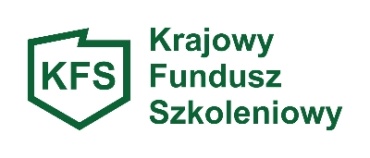 OŚWIADCZENIE O POMOCY DE MINIMISŚwiadomy/a, iż zeznanie nieprawdy lub zatajenie prawdy zgodnie z art. 233 k.k. podlega karze pozbawienia wolności od 6 miesięcy do lat 8, oświadczam, że:(imię i nazwisko albo nazwa, adres miejsca zamieszkania albo adres siedziby wnioskodawcy)w okresie bieżącego roku oraz dwóch poprzedzających go lat nie otrzymałem/am pomocy 
de minimisw okresie bieżącego roku oraz dwóch poprzedzających go lat otrzymałem/am pomoc 
de minimis w następującej wielkości (proszę wypełnić poniższą tabelę*):w okresie bieżącego roku oraz dwóch poprzedzających go lat w/w otrzymał pomoc de minimis
i w załączeniu przedkłada zaświadczenia o pomocy de minimisOŚWIADCZENIE O NIEOTRZYMANIU/OTRZYMANIU POMOCY PUBLICZNEJŚwiadomy/a, iż zeznanie nieprawdy lub zatajenie prawdy zgodnie z art. 233 k.k. podlega karze pozbawienia wolności od 6 miesięcy do lat 8, oświadczam, że:(imię i nazwisko albo nazwa, adres miejsca zamieszkania albo adres siedziby wnioskodawcy)nie otrzymałem/am pomocy publicznej przeznaczonej na te same koszty kwalifikujące się do objęcia pomocą, na pokrycie których ma być przeznaczona pomoc de minimis.otrzymałem/am pomocy publicznej przeznaczonej na te same koszty kwalifikujące się do objęcia pomocą, na pokrycie których ma być przeznaczona pomoc de minimis.Dane osoby upoważnionej do podpisania oświadczeń:imię i nazwisko                     nr telefonu                         data i podpis 	stanowisko służbowe *wszelkie informacje zawarte w tabeli powinny być zgodne z Zaświadczeniami o udzielonej pomocy de minimis, jakie Beneficjent Ostateczny otrzymał w bieżącym roku oraz dwóch poprzedzających go latachLp.Podmiot udzielającypomocyPodstawa prawna otrzymanej pomocyDzień udzielenia pomocy 
(dd-mm-rr)Wartość pomocy bruttoWartość pomocy bruttoLp.Podmiot udzielającypomocyPodstawa prawna otrzymanej pomocyDzień udzielenia pomocy 
(dd-mm-rr)w PLNw EURŁączna wartość pomocy
de minimis